www.czechstepbystep.czKrátké české zprávy: Další zdražování energií
Před poslechem:                                                                              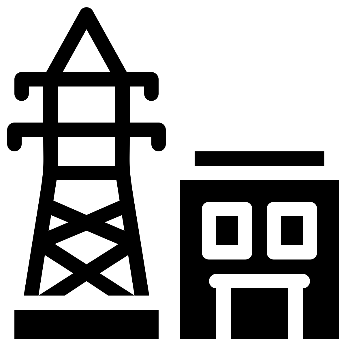 1. Povídejte si.                                                                                                 1. Používáte doma více plyn nebo elektřinu?                                                                2. Sledujete vývoj cen plynu a elektřiny? Budete na to nějak reagovat?………………………………………………………................Při poslechu:2. Označte, co je správně.1. Dodavatelé energií od července / srpna opět zvýší ceny energií.2. Zdražení energií bude v jednotkách / desítkách procent.3. Některé energetické společnosti už své ceny od července zvýšily / snížily.4. Ceny energií rostou už od loňského jara / podzimu.5. Cena elektřiny na burze se dostala na částku 322 / 332 euro za megawatthodinu.6. Kvůli vysokým cenám energií budou i ostatní výrobky a služby levnější / dražší.……………………………………………………………………………………..Po poslechu:3. Doplňte slova do textu. Jedno slovo nebudete potřebovat.▲ dosáhne ▲s ▲ bohužel ▲ dodavatelé ▲ burze ▲ od ▲ loňskéhoDalší zdražování energií ČEZ a další (1.) _________ energií od srpna opět zvednou ceny. Zdražení některých produktů 
(2.) __________ desítek procent. Některé energetické společnosti přitom navýšily ceny už 
(3.) ___________ 1. července, jiní zdražení nevylučují. Ceny elektřiny a plynu rostou od 
(4.) __________ podzimu. Cena elektřiny na (5.) _________ vzrostla meziročně ze 75 euro za megawatthodinu na dnešních 332 euro. Vysoké ceny energií se (6.) __________ promítnou i do cen ostatních výrobků a služeb.